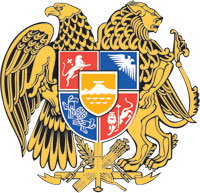 ՀԱՅԱՍՏԱՆԻ ՀԱՆՐԱՊԵՏՈՒԹՅԱՆ ԿԱՌԱՎԱՐՈՒԹՅՈՒՆՈ  Ր  Ո  Շ  Ո Ւ  Մ    13 ապրիլի 2023 թվականի  N           - ԼՀԱՅԱՍՏԱՆԻ ՀԱՆՐԱՊԵՏՈՒԹՅԱՆ ԿԱՌԱՎԱՐՈՒԹՅԱՆ 2022 ԹՎԱԿԱՆԻ ԴԵԿՏԵՄԲԵՐԻ 1-Ի N 1863-Լ ՈՐՈՇՄԱՆ ՄԵՋ ՓՈՓՈԽՈՒԹՅՈՒՆ ԿԱՏԱՐԵԼՈՒ Մ Ա Ս Ի Ն-----------------------------------------------------------------------------------------------------------Հիմք ընդունելով «Նորմատիվ իրավական ակտերի մասին» Հայաստանի Հանրապետության օրենքի 33-րդ և 34-րդ հոդվածները՝ Հայաստանի Հանրապետության կառավարությունը     ո ր ո շ ու մ    է.1. Հայաստանի Հանրապետության կառավարության 2022 թվականի դեկտեմբերի 1-ի «Տեղեկատվական տեխնոլոգիաների ոլորտում գործունեություն իրականացնող առևտրային կազմակերպություններին և անհատ ձեռնարկատերերին պետական աջակցության տրամադրման կարգը հաստատելու մասին»  N 1863-Լ որոշման նախաբանը շարադրել հետևյալ խմբագրությամբ՝«Հիմք ընդունելով «Տեղեկատվական տեխնոլոգիաների ոլորտի պետական աջակցության մասին» Հայաստանի Հանրապետության օրենքի 6-րդ հոդվածի      3-րդ մասը՝ Հայաստանի Հանրապետության կառավարությունը   ո ր ո շ ու մ   է.»:2. Սույն որոշումն ուժի մեջ է մտնում հրապարակմանը հաջորդող օրվանից:         ՀԱՅԱՍՏԱՆԻ ՀԱՆՐԱՊԵՏՈՒԹՅԱՆ                           ՎԱՐՉԱՊԵՏ	                                              Ն. ՓԱՇԻՆՅԱՆԵրևան                                                        